Инвестиционное предложение«Производство бутилированной воды»Мощность планируемого производства – 60 000 м3 в год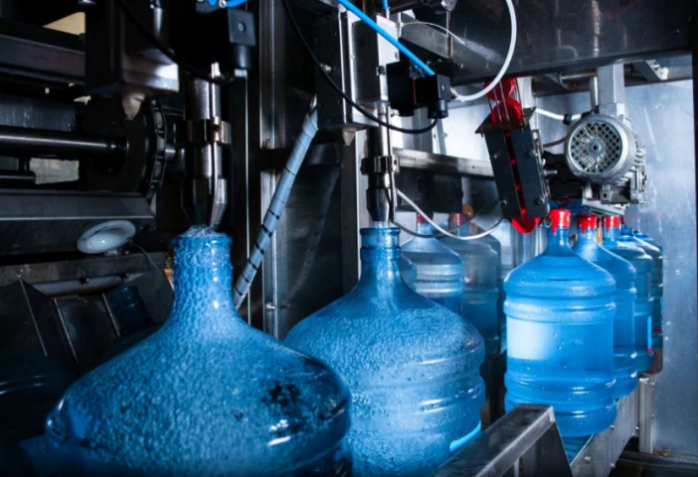 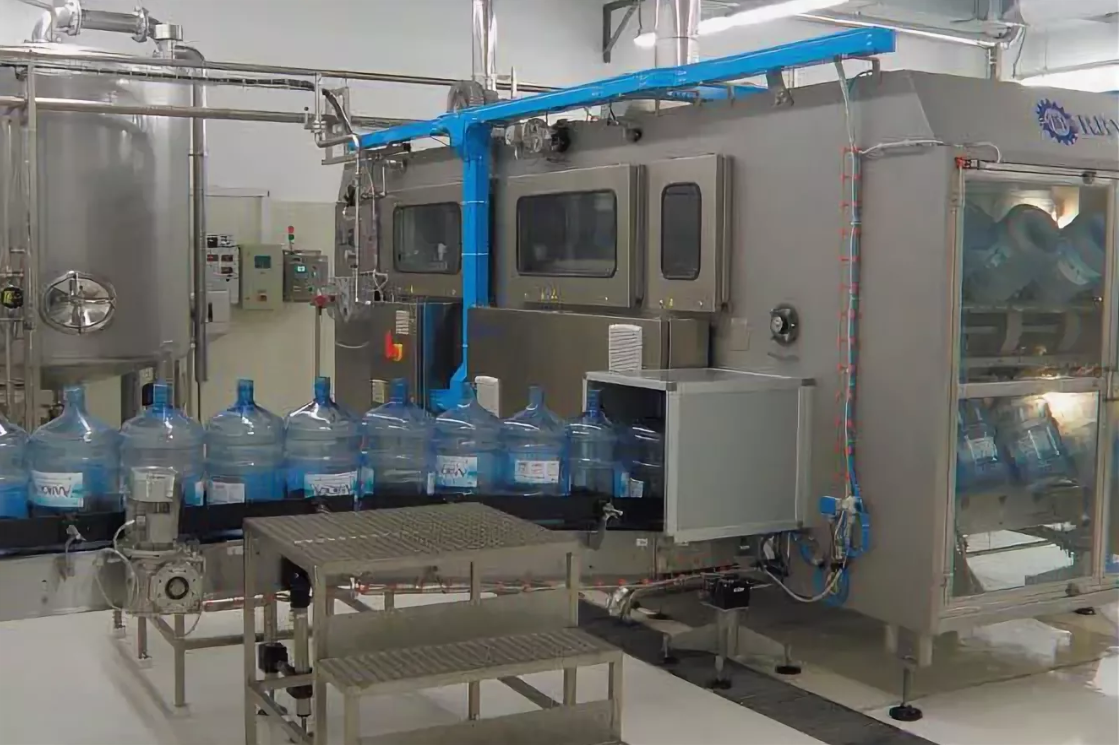    Ориентировочные затраты на выполнение   данных видов работ составят:                      200 тыс. долл. СШАСрок окупаемости:                                        3годаУчастие инвестора в реализации проекта: финансирование проекта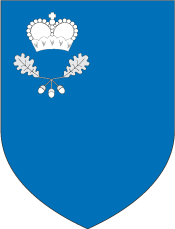 